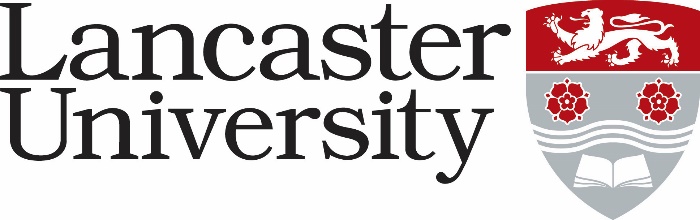 JOB DESCRIPTIONRef: 0567-24Last updated: 23 January 2024Job Title:	Normal Grade:	Senior Lecturer or aboveDepartment/College:		Department/College:		Directly responsible to:		Directly responsible to:		Supervisory responsibility for:	Supervisory responsibility for:	Other contactsOther contactsInternal:Internal:External:  External:  